Муниципальное дошкольное образовательное учреждениеТамбовский детский сад № 1Сценарий конкурса чтецов посвященный дню матери «Мамочка милая»Составила: 
Садохина Анастасия Владимировна, 
старший воспитательТамбовка, 2019 г.Сценарий конкурса чтецов «День матери»           Цель: речевого развития и формирования интереса к художественному слову, с целью развития умения чувствовать красоту и выразительность поэтичного слова.Задачи конкурса:- создание условий для познавательно-речевого развития ребёнка;-воспитывать любовь, уважение к маме и ее труду;- развитие у дошкольников художественно-речевых исполнительских навыков при чтении стихотворений;- выявлять лучших чтецов среди детей, предоставление им возможности для самовыражения.Зал украшен в соответствии с темой. На стенах развешаны рисунки детей с портретами мам, так же картины женщин различных профессий.Ход мероприятия:Играет тихая музыкаВедущий: Добрый день дорогие ребята и уважаемые взрослые!Мы рады видеть вас в нашем уютном зале! Сегодня, в предверии празднования Дня Матери, мы проводим конкурс чтецов! Хочется пожелать вам отличного настроения и приятных впечатлений.Мама – это самый близкий человек на свете. День Матери - это международный праздник. Мы поздравляем всех женщин, которым выпала такая счастливая судьба – быть Матерью.Ведущий.  А какой же конкурс без компетентного жюри? Им сегодня предстоит очень ответственное дело – выбрать самых лучших. Поэтому оценивать наших участников будут мудрые и справедливые взрослые. Позвольте мне представить вашему вниманию состав жюри:- Федосеева Ирина Александровна (представитель младшей группы);- Корниенко Евгения Владимировна (представитель подгот. группы);- Ишутина Марьяна Михайловна (представитель средней группы);- Сергеева Елена Андреевна (представитель старшей группы); - зам. зав. по воспит. работе  Садохина А.В.;- учитель-логопед Гамза Ирина Анатольевна.
          Ведущий: Итак, участники конкурса готовы показать своё мастерство. Жюри готово оценивать участников конкурса. Зрители готовы слушать и болеть за своих друзей. Тогда конкурс чтецов объявляется - открытым!Мама… Мамочка… Эти слова на всех языках самые главные. Мама - это первое слово, которое произносит человек. У мамы самые добрые и ласковые руки, они все умеют. У мамы самое верное и чуткое сердце, в нем никогда не гаснет любовь. Много хороших стихов написано о мамах. И мы сейчас их послушаем. Первым выступает воспитанник младшей группы Дубинин Степан.Далее выступают воспитанники средней группы: Шарапановская Екатерина, Камышная Мария.Воспитанники старшей группы: Шилов Лев, Камышная Дарья, Кучерская Дарина, Куликова Дарья. Воспитанники подготовительной группы: Данилова Анна, Бугера Виктория, Соколова Софья.Ведущий. А что самое важное для ребенка? Это конечно родной дом и мамочка, которая всегда пожалеет и назовет самым добрым, ласковым и нежным словом.И ни для кого не секрет, что для вас ваша мама – самая добрая, красивая на свете. Нет прекраснее ее глаз, ласковее ее рук, нежнее ее голоса. Какие ласковые слова можно сказать маме? (послушать ответы детей). Какая мама у нас?Дети: Любимая, Дорогая, Ласковая, Заботливая, Милая, Нежная, Мамочка, Мамулечка.- Вот сколько ласковых слов мы сегодня вспомнили, и, наверное, никогда не забудем.Ведущий. А пока, наше жюри работает и подводит итоги, мы просмотрим музыкальную композицию.Ведущий. Наше жюри подвели итоги, наступает момент награждения. Итак, уважаемое жюри, огласите, пожалуйста, результаты нашего конкурса.Ведущий. Дорогие гости, вот и закончился наш конкурс. Вам понравилось? Нам тоже, очень понравилось, и мы будем еще проводить этот конкурс. Это будет нашей традицией. Встречаться в такой дружелюбной обстановке.Ведущий. 
Всех на свете милых мам,
Поздравляли дети.
Шлем им праздничный привет,
За то, что есть на свете!
Пожелать мы им хотим:
Цветов, улыбок, счастья!
Всегда любимыми вам быть,
И никогда, не огорчаться!Цените своих матерей, любите, дарите им минуты радости, будьте добрыми и послушными детьми!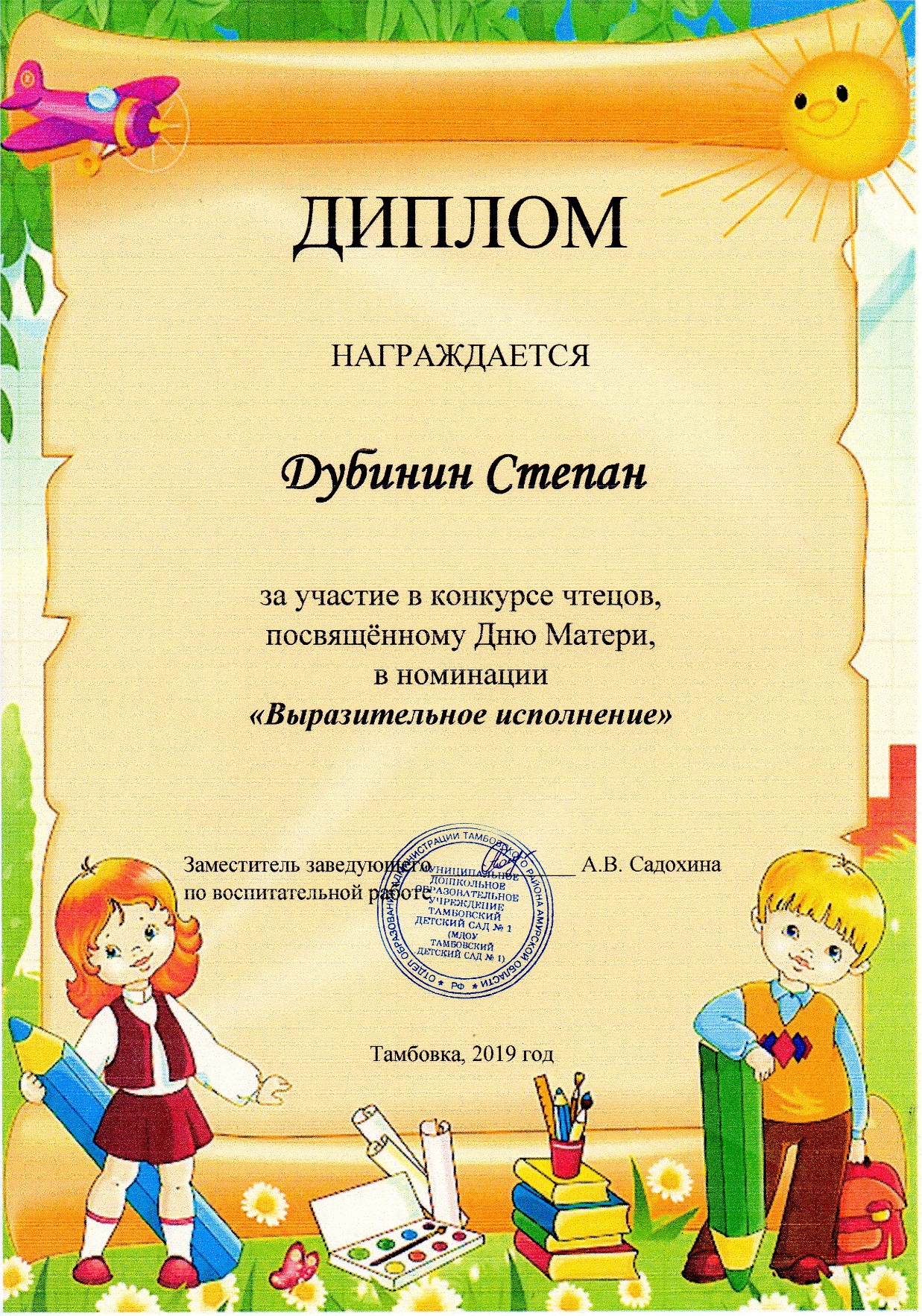 